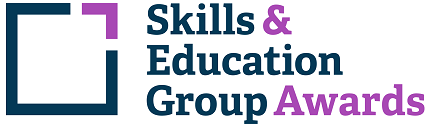 Learner Unit Achievement ChecklistSEG Awards Level 2 Certificate in Fashion and Textiles Production (Footwear)610/1053/4SEG Awards Level 2 Certificate in Fashion and Textiles Production (Footwear)Centre Name: ________________________      Learner Name: ______________________________________Notes to learners – this checklist is to be completed, to show that you have met all the mandatory and required optional units for the qualification.R/650/3055  Introduction and History of the Sewn Products Footwear Leather or Textiles Industry - Mandatory UnitIf chosen for sampling, Internal/External Moderators must complete the following:Please ensure these forms are copied and distributed to each learner.Centre Name: ________________________      Learner Name: ______________________________________Notes to learners – this checklist is to be completed, to show that you have met all the mandatory and required optional units for the qualification.Y/650/3057  Understanding Health and Safety and Associated Employer Rights and Responsibilities within the Sewn Products Footwear Leather or Textile Industry - Mandatory UnitIf chosen for sampling, Internal/External Moderators must complete the following:Please ensure these forms are copied and distributed to each learner.Centre Name: ________________________      Learner Name: ______________________________________Notes to learners – this checklist is to be completed, to show that you have met all the mandatory and required optional units for the qualification.T/650/3056  Developing Working Relationships within the Sewn Products Footwear Leather or Textile Industry - Mandatory UnitIf chosen for sampling, Internal/External Moderators must complete the following:Please ensure these forms are copied and distributed to each learner.Centre Name: ________________________      Learner Name: ______________________________________Notes to learners – this checklist is to be completed, to show that you have met all the mandatory and required optional units for the qualification.J/650/2972  Recognise and Maintain Quality Standards in Sewn Products Footwear Leather or Textile Production - Mandatory UnitIf chosen for sampling, Internal/External Moderators must complete the following:Please ensure these forms are copied and distributed to each learner.Centre Name: ________________________      Learner Name: ______________________________________Notes to learners – this checklist is to be completed, to show that you have met all the mandatory and required optional units for the qualification.K/600/1737  Manufacturing footwear techniques - production of uppers If chosen for sampling, Internal/External Moderators must complete the following:Please ensure these forms are copied and distributed to each learner.Centre Name: ________________________      Learner Name: ______________________________________Notes to learners – this checklist is to be completed, to show that you have met all the mandatory and required optional units for the qualification.K/600/1740  Manufacturing footwear techniques - lasting and making processes If chosen for sampling, Internal/External Moderators must complete the following:Please ensure these forms are copied and distributed to each learner.Centre Name: ________________________      Learner Name: ______________________________________Notes to learners – this checklist is to be completed, to show that you have met all the mandatory and required optional units for the qualification.R/600/1747  Materials used in the manufacture of footwear If chosen for sampling, Internal/External Moderators must complete the following:Please ensure these forms are copied and distributed to each learner.Assessment CriteriaEvidence (Brief description/title)Portfolio ReferenceDate CompletedComment1.1 Present a brief history of their chosen industry in Britain1.2 Describe the current state of the industry in Britain1.3 Describe its current activities worldwide2.1 Produce a report on their chosen industry to include its production activities its selling activities, locally, nationally and internationally the range of local employment opportunities in the industry the qualifications, training and experience necessary for different types of employment in the industry a record of the various resources used to compile the report 3.1 Identify own skills, abilities, achievements and experiences3.2 Identify areas for improvement4.1 Collate information to produce a personal CVTUTOR COMMENTS:Name:                                                            Signature:                                                                                       Date:                                 INTERNAL MODERATOR COMMENTS:Name:                                                            Signature:                                                                                       Date:                                 EXTERNAL MODERATOR COMMENTS:Name:                                                            Signature:                                                                                       Date:                                 Assessment CriteriaEvidence (Brief description/title)Portfolio ReferenceDate CompletedComment1.1 Identify the main principles and facts about the current Health and Safety at Work legislation2.1 Identify the responsibilities for health and safety in their job description2.2 Identify any risk assessment and supplier’s instructions for the safe use of machines, tools, equipment and substances that may be used in their job role3.1 Identify the types of personal protective equipment available3.2 Select appropriate personal protective equipment for specific tasks3.3 Follow instructions for the correct use and maintenance of personal protective equipment4.1 Identify and explain the correct methods for lifting and handling of heavy loads5.1 Describe the action that needs to be taken in an emergency5.2 Identify the person to report to in the case of an emergency6.1 Describe the organisation’s procedures for recording and reporting accidents7.1 Identify their own statutory rights and responsibilities in employment7.2 Explain the standards of behaviour expected within the business8.1 Identify the procedures and documentation within the organisation and where it may be found9.1 Explain the role of Trade Unions (where applicable), including the legal actions and training resources they can implement and advise onTUTOR COMMENTS:Name:                                                            Signature:                                                                                       Date:                                 INTERNAL MODERATOR COMMENTS:Name:                                                            Signature:                                                                                       Date:                                 EXTERNAL MODERATOR COMMENTS:Name:                                                            Signature:                                                                                       Date:                                 Assessment CriteriaEvidence (Brief description/title)Portfolio ReferenceDate CompletedComment1.1 Explain how to promote a good working environment by developing positive working relationships with colleagues – the effect on morale, productivity and company image2.1 Describe the importance of accepting other people’s views and opinions3.1 Explain the importance of making and honouring realistic commitments and deadlines to colleagues4.1 Produce an organisation chart showing the lines of communication within the workplace5.1 Explain how to use suitable and effective communication skills when responding to and interacting with other people6.1 Describe how they adapt written and spoken communication methods when interacting with people at workTUTOR COMMENTS:Name:                                                            Signature:                                                                                       Date:                                 INTERNAL MODERATOR COMMENTS:Name:                                                            Signature:                                                                                       Date:                                 EXTERNAL MODERATOR COMMENTS:Name:                                                            Signature:                                                                                       Date:                                 Assessment CriteriaEvidence (Brief description/title)Portfolio ReferenceDate CompletedComment1.1 Describe the quality standard expected by their company for their chosen operation2.1 Identify non-standard work from the previous operation3.1 Recognise the possibility of continuing with non-standard work4.1 Describe what adjustments may be made to the process to maintain the quality of work being done5.1 Explain the procedure for dealing with rejected work produced6.1 Outline the organisation’s policies on ethical production and sustainability  6.2 Describe the effects of wastage on operations and sustainability7.1 Describe the system for monitoring quality for a chosen departmentTUTOR COMMENTS:Name:                                                            Signature:                                                                                       Date:                                 INTERNAL MODERATOR COMMENTS:Name:                                                            Signature:                                                                                       Date:                                 EXTERNAL MODERATOR COMMENTS:Name:                                                            Signature:                                                                                       Date:                                 Assessment CriteriaEvidence (Brief description/title)Portfolio ReferenceDate CompletedComment1.1 Demonstrate the relationship between commonly used size scales1.2 Explain how to convert from one scale to another2.1 Describe how to measure a foot3.1 Describe the main features of a last3.2 Explain the functions of the parts of a last3.3 Compare lasts used for different purposes4.1 Demonstrate the main functions in the production of uppers4.2 Describe each operation brieflyTUTOR COMMENTS:Name:                                                            Signature:                                                                                       Date:                                 INTERNAL MODERATOR COMMENTS:Name:                                                            Signature:                                                                                       Date:                                 EXTERNAL MODERATOR COMMENTS:Name:                                                            Signature:                                                                                       Date:                                 Assessment CriteriaEvidence (Brief description/title)Portfolio ReferenceDate CompletedComment1.1 Choose a familiar product and identify the processes involved in its production from the closed upper stage to the finished product1.2 Describe each process, including• Lasting• Making• Finishing• Shoe Room and DespatchTUTOR COMMENTS:Name:                                                            Signature:                                                                                       Date:                                 INTERNAL MODERATOR COMMENTS:Name:                                                            Signature:                                                                                       Date:                                 EXTERNAL MODERATOR COMMENTS:Name:                                                            Signature:                                                                                       Date:                                 Assessment CriteriaEvidence (Brief description/title)Portfolio ReferenceDate CompletedComment1.1 Describe the main materials used in the manufacture of footwear uppers2.1 For each of the upper materials, describe the type of footwear they may be used for3.1 Describe the main components used in footwear manufacture4.1 Identify the reasons for footwear manufacture faults4.2 Describe any actions that may be taken with footwear manufacture faultsTUTOR COMMENTS:Name:                                                            Signature:                                                                                       Date:                                 INTERNAL MODERATOR COMMENTS:Name:                                                            Signature:                                                                                       Date:                                 EXTERNAL MODERATOR COMMENTS:Name:                                                            Signature:                                                                                       Date:                                 